Begäran om uppgifter för forskningsändamål från Statens institutionsstyrelse (SiS)Projektets titel (om forskningsprojektet finansieras av SiS, vänligen ange även SiS diarienummer)ForskningshuvudmanProjektbeskrivning och datainsamlingFör att vi lättare ska kunna hjälpa er att få så relevant data som möjligt, beskriv kortfattat projektet. Ange bakgrund och syfte med studien, projektets viktigaste undersökningsvariabler och de frågeställningar som ni söker svar på.Begärda uppgifter från SiSSekretessLeveransDatum och underskriftIfyllt formulär och bilagor skickas per post till Statens institutionsstyrelse, Box 1062, 171 22 Solna, eller per e-post till registrator@stat-inst.se.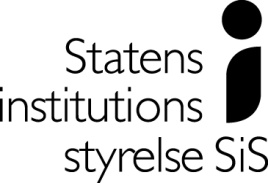 TitelOrganisationInstitution/avdelningBehörig företrädare för forskningshuvudmannenProjektledare (namn, tjänstetitel, adress, telefon, e-post)Kontaktperson (namn, tjänstetitel, adress, telefon, e-post)Bakgrund, syfte och frågeställningTyp av data och undersökningsvariablerKommer data från andra myndigheter att beställas/användas i projektet? Om så ange registerhållare/myndighet och kontaktpersonI vilket verksamhetssystem finns uppgifterna (Observera att begäran om uttag endast får omfatta de uppgifter som behövs för att besvara forskningsprojektets frågeställning/ar).I vilket verksamhetssystem finns uppgifterna (Observera att begäran om uttag endast får omfatta de uppgifter som behövs för att besvara forskningsprojektets frågeställning/ar).I vilket verksamhetssystem finns uppgifterna (Observera att begäran om uttag endast får omfatta de uppgifter som behövs för att besvara forskningsprojektets frågeställning/ar).I vilket verksamhetssystem finns uppgifterna (Observera att begäran om uttag endast får omfatta de uppgifter som behövs för att besvara forskningsprojektets frågeställning/ar).I vilket verksamhetssystem finns uppgifterna (Observera att begäran om uttag endast får omfatta de uppgifter som behövs för att besvara forskningsprojektets frågeställning/ar).I vilket verksamhetssystem finns uppgifterna (Observera att begäran om uttag endast får omfatta de uppgifter som behövs för att besvara forskningsprojektets frågeställning/ar).I vilket verksamhetssystem finns uppgifterna (Observera att begäran om uttag endast får omfatta de uppgifter som behövs för att besvara forskningsprojektets frågeställning/ar).I vilket verksamhetssystem finns uppgifterna (Observera att begäran om uttag endast får omfatta de uppgifter som behövs för att besvara forskningsprojektets frågeställning/ar).KIA/KAJADADADADDOKDOKTakeCareTakeCareAdelaPopulation (tidsperiod, ålder, kön etc)Population (tidsperiod, ålder, kön etc)Population (tidsperiod, ålder, kön etc)Population (tidsperiod, ålder, kön etc)Population (tidsperiod, ålder, kön etc)Population (tidsperiod, ålder, kön etc)Population (tidsperiod, ålder, kön etc)Population (tidsperiod, ålder, kön etc)LagrumLagrumLagrumLagrumLagrumLagrumLagrumLagrumLVULVUSoLSoLLSULSULVMLVMAnge vilken sida i ansökan till Etikprövningsmyndigheten som styrker att känsliga personuppgifter (t.ex. uppgifter om den enskildes hälsa eller sexualliv, etniskt ursprung, religiös eller filosofisk övertygelse) eller personuppgifter om lagöverträdelser för begärda år och från begärda register får behandlas inom ramen för projektet.Kommer samtycke inhämtas från forskningspersonerna?Ja    Nej 	Om inte, ange varför Vilken sekretessbestämmelse kommer beställda data att omfattas av hos mottagaren? Ta gärna hjälp av en jurist.  26 kap. 1 § offentlighets- och sekretesslagen, OSL, (sekretess överförd enligt 11 kap 3§ OSL) Annan sekretessbestämmelse       ange vilken:  Beställda data kommer inte att omfattas av någon sekretessbestämmelse (Om utlämnandet ska ske till forskare verksam vid en enskild organisation som inte omfattas av offentlighet- och sekretesslagens bestämmelser).Har de personer som får del av materialet, dvs. forskningsgruppen, informerats om sekretessens innebörd och undertecknat sekretessförbindelse?Ja    Nej Hur kommer resultaten att offentliggöras? (t.ex. avhandling, rapport, vetenskaplig tidskrift, antologi etc)På vilket sätt garanteras forskningspersonernas rätt till integritet när materialet offentliggörs? Observera att statistiska uppgifter kan vara möjliga att koppla till individer om de avser säregna förhållanden eller är begränsade t ex geografiskt, i tiden eller könsmässigt etc.Önskat formatCSVExcelBehörig företrädare för forskningshuvudmannen (Chef, prefekt eller motsvarande)Projektledare